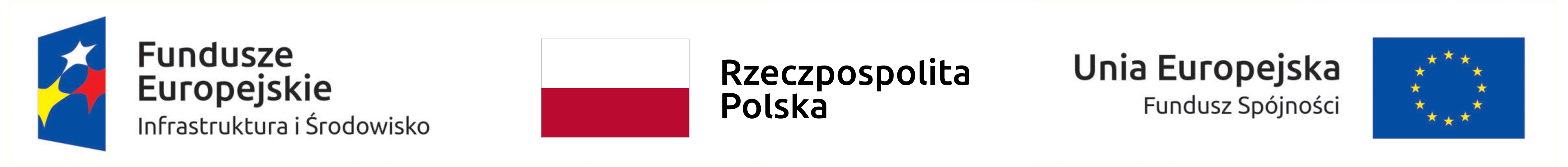 P/01/2023													                                 załącznik nr 5 do SWZ………………….………………………………miejscowość, data..................................................................          Nazwa Wykonawcy						WYKAZ OSÓB, KTÓRE BĘDĄ UCZESTNICZYĆ W WYKONYWANIU ZAMÓWIENIA na: „Wykonanie, dostawa, montaż i uruchomienie zintegrowanego systemu nadzoru i sterowania siecią ciepłowniczą” na bazie projektu „Opracowanie analizy optymalizacji pracy Miejskiej sieci ciepłowniczej Zambrowa (MSCZ) w ramach przedsięwzięcia pod nazwą: „Przebudowa i modernizacja systemu przesyłu energii cieplnej na terenie miasta Zambrów” zadanie nr 11 „Sterowanie, regulacja” – etap II”* W przypadku, gdy Wykonawca polega na osobach zdolnych do wykonania zamówienia innych podmiotów przedkłada pisemne zobowiązanie tych podmiotów do oddania Wykonawcy do dyspozycji niezbędnych zasobów na okres korzystania z nich przy wykonywaniu zamówienia, niezależnie od charakteru prawnego łączących go z nimi stosunków i wypełnia poniższe oświadczenia.Oświadczamy, że osoby wymienione w poz. ............... wykazu będą nam oddane do dyspozycji przez inny podmiot w celu realizacji niniejszego zamówienia, na potwierdzenie czego załączamy pisemne zobowiązanie tych podmiotów*.                           …………….……………………………………………….……………………                                         podpis osoby upoważnione do reprezentowania WykonawcyLp.Imię i nazwiskoZakres wykonywanych czynności w niniejszym  Zamówieniu (funkcja)Posiadane uprawnienia budowlane /nr , data wydaniaDoświadczenie zawodowePodstawa dysponowania osobą (własna / udostępniony przez inny podmiot)